MJL 2021 BOYS STANDINGSStandings (Head-to-Head is the first Tie-Breaker, Goals Differential is the third the second, while Goals Scored is the third)ScoresLeading ScorersCautions & EjectionsSuspensions*Carry-over Suspension from previous seasonStandings (Head-to-Head is the first Tie-Breaker, Goals Differential is the third the second, while Goals Scored is the third)ScoresLeading ScorersCautions & EjectionsSuspensions*Carry-over Suspension from previous seasonStandings(Head-to-Head is the first Tie-Breaker, Goals Differential is the third the second, while Goals Scored is the third)ScoresLeading ScorersCautions & EjectionsSuspensions*Carry-over Suspension from previous seasonStandings(Head-to-Head is the first Tie-Breaker, Goals Differential is the third the second, while Goals Scored is the third)ScoresLeading ScorersCautions & EjectionsSuspensions*Carry-over Suspension from previous seasonStandings(Head-to-Head is the first Tie-Breaker, Goals Differential is the third the second, while Goals Scored is the third)Scores(f) - forfeitLeading ScorersCautions & EjectionsSuspensions*Carry-over Suspension from previous seasonStandings(Head-to-Head is the first Tie-Breaker, Goals Differential is the third the second, while Goals Scored is the third)ScoresLeading ScorersCautions & EjectionsSuspensions*Carry-over Suspension from previous seasonStandings(Head-to-Head is the first Tie-Breaker, Goals Differential is the third the second, while Goals Scored is the third)ScoresLeading ScorersCautions & EjectionsSuspensions*Carry-over Suspension from previous seasonStandings(Head-to-Head is the first Tie-Breaker, Goals Differential is the third the second, while Goals Scored is the third)ScoresLeading ScorersCautions & EjectionsSuspensions*Carry-over Suspension from previous seasonStandings(Head-to-Head is the first Tie-Breaker, Goals Differential is the third the second, while Goals Scored is the third)ScoresLeading ScorersCautions & EjectionsSuspensions*Carry-over Suspension from previous seasonStandings(Head-to-Head is the first Tie-Breaker, Goals Differential is the third the second, while Goals Scored is the third)ScoresLeading ScorersCautions & EjectionsSuspensions*Carry-over Suspension from previous season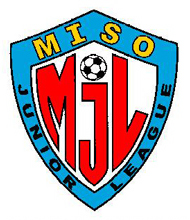 U-19 Boys GoldTEAMWLTGFGAPTSRUSH 05B50217817RUSH 04B511241016HSC BULLS 03B42114813FC HAWAII 04B Red331231910FC HAWAII 03B321131110FC HAWAII 05B Red13213155HSC BULLS 04B0527212RUSH 03B0525222WEEK 1WEEK 2WEEK 2WEEK 3RUSH 04B  2  -  FC HAWAII 03B  0FC HAWAII 05 Red  2  -  HSC BULLS 04B  2RUSH 03B  1  -  RUSH 05B  1HSC BULLS 03B  3  -  FC HAWAII 04 Red  1FC HAWAII 03B  3  -  HSC BULLS 04B  0RUSH 03B  0  -  HSC BULLS 03B  2RUSH 05B  3  -  FC HAWAII 04 Red  1RUSH 04B  3  -  FC HAWAII 05 Red  2FC HAWAII 03B  3  -  HSC BULLS 04B  0RUSH 03B  0  -  HSC BULLS 03B  2RUSH 05B  3  -  FC HAWAII 04 Red  1RUSH 04B  3  -  FC HAWAII 05 Red  2FC HAWAII 04 Red  5  -  RUSH 03B  0HSC BULLS 04B  0  -  RUSH 04B  4HSC BULLS 03B  1  -  RUSH 05B  3FC HAWAII 05 Red  0  -  FC HAWAII 03B  4WEEK 4WEEK 4WEEK 5WEEK 5FC HAWAII 05 Red  1  -  HSC BULLS 03B  2HSC BULLS 04B  1  -  FC HAWAII 04 Red  3RUSH 04B  6  -  RUSH 03B  1FC HAWAII 03B  1  -  RUSH 05B  1FC HAWAII 05 Red  1  -  HSC BULLS 03B  2HSC BULLS 04B  1  -  FC HAWAII 04 Red  3RUSH 04B  6  -  RUSH 03B  1FC HAWAII 03B  1  -  RUSH 05B  1HSC BULLS 04B  1  -  RUSH 05B  2RUSH 04B  1  -  HSC BULLS 03B  1FC HAWAII 03B  3  -  FC HAWAII 04 Red  7FC HAWAII 05 Red  4  -  RUSH 03B  0HSC BULLS 04B  1  -  RUSH 05B  2RUSH 04B  1  -  HSC BULLS 03B  1FC HAWAII 03B  3  -  FC HAWAII 04 Red  7FC HAWAII 05 Red  4  -  RUSH 03B  0WEEK 6WEEK 6WEEK 7WEEK 7RUSH 03B  2  -  HSC BULLS 04B  2FC HAWAII 04 Red  2  -  RUSH 04B  5HSC BULLS 03B  0  -  FC HAWAII 03B  1RUSH 05B  3  -  FC HAWAII 05 Red  0 (f)RUSH 03B  2  -  HSC BULLS 04B  2FC HAWAII 04 Red  2  -  RUSH 04B  5HSC BULLS 03B  0  -  FC HAWAII 03B  1RUSH 05B  3  -  FC HAWAII 05 Red  0 (f)RUSH 05B  4  -  RUSH 04B  3RUSH 03B  1  -  FC HAWAII 03B  2FC HAWAII 04 Red  4  -  FC HAWAII 05 Red  4HSC BULLS 03B  5  -  HSC BULLS 04B  1RUSH 05B  4  -  RUSH 04B  3RUSH 03B  1  -  FC HAWAII 03B  2FC HAWAII 04 Red  4  -  FC HAWAII 05 Red  4HSC BULLS 03B  5  -  HSC BULLS 04B  1PLAYERTEAMGOALSJUSTIN NISHIMOTOFC HAWAII 04B Red9AKIRA ROBERTSON-CHAMBERSHSC BULLS 03B7WILL SIMPSONRUSH 03B6ELIJAH HINESRUSH 04B6MAX SCOTTRUSH 04B6WILL SIMPSONRUSH 04B6KELLY TAKARAHSC BULLS 04B5KEATON HICKSFC HAWAII 04B Red4JUSTIN NISHIMOTOFC HAWAII 03B3DECLAN HORIOFC HAWAII 04B Red3ETHAN SENTERRUSH 05B3LOGAN ZAARUSH 05B3BRIAN OVERBEEKFC HAWAII 03B2CADE MATSUMOTOFC HAWAII 03B2DECLAN HORIOFC HAWAII 03B2TRAVIS BRUBAKERFC HAWAII 03B2ANDREW L.FC HAWAII 05 Red2KEATON HICKSFC HAWAII 05 Red2LONOKAEHU TUITELEFC HAWAII 05 Red2TRAVIS BRUBAKERFC HAWAII 05 Red2JAXSON KAHAWAIHSC BULLS 03B2KOLBY COCKETT-NAGAMINERUSH 04B2ZACHARY GAOIRANRUSH 04B2ALEX ARGUIJORUSH 05B2RAINE FUJIMURARUSH 05B2BRYSON KAUFC HAWAII 03B1IAN NGONETHONGFC HAWAII 03B1KEATON HICKSFC HAWAII 03B1LARSON AOKIFC HAWAII 03B1LUCCA TOMMASINOFC HAWAII 03B1MICAH DOMINGOFC HAWAII 03B1CADE Q.FC HAWAII 04B Red1JAKE KENZO TAYLORFC HAWAII 04B Red1KAILI SHOOPFC HAWAII 04B Red1TAIYO WILLIAMSONFC HAWAII 04B Red1BRIAN OVERBEEKFC HAWAII 05 Red1JUSTIN NISHIMOTOFC HAWAII 05 Red1KAEHU TUITELEFC HAWAII 05 Red1KAILI SHOOPSFC HAWAII 05 Red1LUCA T.FC HAWAII 05 Red1BRANDON LEEHSC BULLS 03B1KA’ELELE FERNANDEZHSC BULLS 03B1KALEB ABARAHSC BULLS 03B1KEANE PALMERHSC BULLS 03B1KELLY TAKARAHSC BULLS 03B1KAINOA SHINTANIHSC BULLS 04B1SHANE KUDOHSC BULLS 04B1JAMESON RARANGENRUSH 03B1NATHAN DAEHLERRUSH 03B1NICOLAS KASHIWAIRUSH 03B1RYCIN CRISOSTOMORUSH 03B1ELIJAH SOONRUSH 04B1ISAAK TANAKARUSH 04B1KAIMI VICTORRUSH 04B1NICOLAS KASHIWAIRUSH 04B1STONE CHUNRUSH 04B1CHASE KAETSURUSH 05B1JORDAN NOBERUSH 05B1SHANE FUSERUSH 05B1TREVOR KURASAKIRUSH 05B1Own GoalsVarious0PLAYERTEAMYRIAN NGONETHONGFC HAWAII 03B2TRAVIS BRUBAKERFC HAWAII 03B1LAAKEAKAMALU SALVANIFC HAWAII 03B1NOAH ZITZFC HAWAII 04B Red1TAIYO WILLIAMSONFC HAWAII 04B Red1Keenan ramanlalFC HAWAII 04B Red1TRAVIS BRUBAKERFC HAWAII 04B Red2LANDON HIRATAFC HAWAII 05 Red1KELLY TAKARAHSC BULLS 03B2JAXSON KAHAWAIHSC BULLS 03B1ALEXANDER HAUGAARDHSC BULLS 04B1STEVEN ASPERAHSC BULLS 04B1BENJAMIN THOMASRUSH 03B1CHRISTIAN RONQUILIORUSH 03B1JOSEPH PANETTARUSH 03B1WILL SIMPSONRUSH 04B1AARON OHARARUSH 05B1RAINE FUJIMURARUSH 05B2ETHAN SENTERRUSH 05B1SHANE FUSERUSH 05B1DatePlayerTeamReasonSuspension1 Game (1)1 Game (1)U-19 Boys SilverTEAMWLTGFGAPTSWHITFIELD 03/04B Royal31115510FC HAWAII 04B Blue3118310WHITFIELD 03/04B Gold320789NA KOA 052121178NA KOA 04B021353ARSENAL FC 04 Red0413191WEEK 1WEEK 2WEEK 2WEEK 3WHITFIELD 03/04 RYL  1  -  NA KOA 05B  1FC HAWAII 04 Blu  2 - ARSENAL FC 04B  0NA KOA 04B  0  -  WHITFIELD 03/04 Gld  1NA KOA 05B  1  -  NA KOA 04B  1ARSENAL FC 04B  0  -  WHITFIELD 03/04 Gld  3WHITFIELD 03/04 RYL  3  -  FC HAWAII 04 Bl  0NA KOA 05B  1  -  NA KOA 04B  1ARSENAL FC 04B  0  -  WHITFIELD 03/04 Gld  3WHITFIELD 03/04 RYL  3  -  FC HAWAII 04 Bl  0FC HAWAII 04 Blue  0  -  NA KOA 04B  0ARSENAL FC 04B  1  -  WHITFIELD 03/04R  8 WHITFIELD 03/04 Gld  1  -  NA KOA 05B  4WEEK 4WEEK 4WEEK 5WEEK 5NA KOA 05B  5  -  ARSENAL FC 04B  1NA KOA 04B  1  -  WHITFIELD 03/04 RYL  2WHITFIELD 03/04 Gld  0  -  FC HAWAII 04 Blue  3NA KOA 05B  5  -  ARSENAL FC 04B  1NA KOA 04B  1  -  WHITFIELD 03/04 RYL  2WHITFIELD 03/04 Gld  0  -  FC HAWAII 04 Blue  3WHITFIELD 03/04 RYL  1  -  WHITFIELD 03/04 Gld  2NA KOA 05B  0  -  FC HAWAII 04 Blue  3ARSENAL FC 04B  1  -  NA KOA 04B  1WHITFIELD 03/04 RYL  1  -  WHITFIELD 03/04 Gld  2NA KOA 05B  0  -  FC HAWAII 04 Blue  3ARSENAL FC 04B  1  -  NA KOA 04B  1WEEK 6WEEK 6WEEK 7WEEK 7#5 NA KOA 04B  1  -vs-  #6 ARSENAL FC 04 Red  0SEMIFINAL 1#1 WHITFIELD 03/04B Royal  3  -vs-  #4 NA KOA 05  1SEMIFINAL 2#2 FC HAWAII 04B Blue 1 - #3 WHITFIELD 03/04B Gold  1 (OT)#5 NA KOA 04B  1  -vs-  #6 ARSENAL FC 04 Red  0SEMIFINAL 1#1 WHITFIELD 03/04B Royal  3  -vs-  #4 NA KOA 05  1SEMIFINAL 2#2 FC HAWAII 04B Blue 1 - #3 WHITFIELD 03/04B Gold  1 (OT)WHITFIELD 03/04B Gold  2  -vs-  #5 NA KOA 04B  0NA KOA 05  6  -vs-  #6 ARSENAL FC 04 Red  1CHAMPIONSHIPWHITFIELD 03/04B Royal  3  -vs-  FC HAWAII 04B Blue  0  (f)WHITFIELD 03/04B Gold  2  -vs-  #5 NA KOA 04B  0NA KOA 05  6  -vs-  #6 ARSENAL FC 04 Red  1CHAMPIONSHIPWHITFIELD 03/04B Royal  3  -vs-  FC HAWAII 04B Blue  0  (f)PLAYERTEAMGOALSLIAM WHITENA KOA 05B8KOHL NAKAMURAARSENAL FC 04B Red3ISAIAH VILORIAWHITFIELD 04B Royal3XANDER TAMASHIROWHITFIELD 04B Royal3GABRIEL THERIAULTNA KOA 04B2HIRAM APONA KOA 05B2KIA’A PADILLANA KOA 05B2LEVI MIYABUCHINA KOA 05B2PIETRO REGINAWHITFIELD 03/04 Gold2SHAWN CARAANGWHITFIELD 03/04 Gold2LIAM SMITHWHITFIELD 04B Royal2NOAH ANDERSONWHITFIELD 04B Royal2PIETRO REGINAWHITFIELD 04B Royal2GABRIEL RAMOSARSENAL FC 04B Red1ANDREW LOVELLFC HAWAII 04 Blue1BEN SCHUTZFC HAWAII 04 Blue1BRIAN O. (#24)FC HAWAII 04 Blue1HOKA YOUNGFC HAWAII 04 Blue1KAITO NISHIMURAFC HAWAII 04 Blue1KATIN HICKSFC HAWAII 04 Blue1LINCON AWAYAFC HAWAII 04 Blue1NOAH SHERMANFC HAWAII 04 Blue1OZTIN KELIIFC HAWAII 04 Blue1MICHAEL MAYNA KOA 04B1CONNOR CHANHBOURYNA KOA 05B1DEREK WURLITZERNA KOA 05B1KEANU KWANNA KOA 05B1TAYTE YAMASAKINA KOA 05B1COLLIN HORIUCHIWHITFIELD 03/04 Gold1DYLAN PANUIWHITFIELD 03/04 Gold1KAINOA ORTOGEROWHITFIELD 03/04 Gold1PORTER ELLISWHITFIELD 03/04 Gold1WINSTON ABREUWHITFIELD 03/04 Gold1WINSTON ABREUWHITFIELD 03/04 Royal1ALAN CARRILLOWHITFIELD 04B Royal1PILI ELLISWHITFIELD 04B Royal1RAIDEN TAKASATOWHITFIELD 04B Royal1SHAWN CARAANGWHITFIELD 04B Royal1Own GoalsVarious0PLAYERTEAMYRBRAYDEN ABALOSNA KOA 04B1KAINOA HOTTENDORFNA KOA 04B1AILU DOINA KOA 04B1KIA’A PADILLANA KOA 05B1LANCE WILSONARSENAL FC 041ASHER WELLSARSENAL FC 041MICAH DOMINGO FC HAWAII 04 Blue1KATIN HICKS FC HAWAII 04 Blue1JEDIDIAH GRIFFIN FC HAWAII 04 Blue1BRANDON CHEEWHITFIELD 03/04 Gold1PORTER ELLISWHITFIELD 03/04 Gold1RAIDEN TAKASATOWHITFIELD 03/04 Royal1DatePlayerTeamReasonSuspension9/18/21ASHER WELLS ARSENAL 04SERIOUS FOUL PLAY1 Game (1)1 Game (1)U-17 Boys PlatinumTEAMWLTGFGAPTSRUSH 05B Nero60031218RUSH 06B41121613RUSH 07B31218911NA KOA 06B Blue2221158ARSENAL FC 05 Grey1415274RUSH 06B Nero1413264NA KOA 06B Green0516191WEEK 1WEEK 2WEEK 2WEEK 3RUSH 05B Nero  5  -  RUSH 07B  0RUSH 06B Nero  0  -  NA KOA 06 Blue  6RUSH 06B  3  -  NA KOA 06 Green  0ARSENAL 05 Grey  4 - NA KOA 06 Green  1RUSH 07B  0  -  NA KOA 06 Blue  0RUSH 05B Nero  9  -  RUSH 06B Nero  1ARSENAL 05 Grey  4 - NA KOA 06 Green  1RUSH 07B  0  -  NA KOA 06 Blue  0RUSH 05B Nero  9  -  RUSH 06B Nero  1NA KOA 06 Blue  1  -  RUSH 05B Nero  2RUSH 06B  6  -  ARSENAL 05 Grey  0RUSH 06B Nero  0  -  RUSH 07B  1WEEK 4WEEK 5WEEK 5WEEK 6RUSH 06B Nero  0  -  RUSH 06B  9NA KOA 06 Blue  1  -  NA KOA 06 Green  1RUSH 07B  12  -  ARSENAL 05 Grey  0ARSENAL 05 Grey  0  -  RUSH 05B Nero  5NA KOA 06 Green  1  -  RUSH 06B Nero  2RUSH 06B  1  -  NA KOA 06 Blue  0ARSENAL 05 Grey  0  -  RUSH 05B Nero  5NA KOA 06 Green  1  -  RUSH 06B Nero  2RUSH 06B  1  -  NA KOA 06 Blue  0NA KOA 06 Blue  3  -  ARSENAL 05 Grey  1RUSH 05B Nero  4  -  RUSH 06B  0RUSH 07B  3  -  NA KOA 06 Green  2WEEK 7WEEK 7WEEK 8WEEK 8NA KOA 06 Green  1  -  RUSH 05B Nero  6RUSH 06B  2  -  RUSH 07B  2ARSENAL 05 Grey  0  -  RUSH 06B Nero  0NA KOA 06 Green  1  -  RUSH 05B Nero  6RUSH 06B  2  -  RUSH 07B  2ARSENAL 05 Grey  0  -  RUSH 06B Nero  07 Plat NA KOA 06 Green  4  -vs-  7 Gold RUSH 07B Nero  05 ARSENAL FC 05 Grey  0  -vs-  6 RUSH 06B Nero  13 RUSH 07B  2  -vs-  4 NA KOA 06B Blue  2CHAMPIONSHIP1 RUSH 05B Nero  0  -vs-  2 RUSH 06B  17 Plat NA KOA 06 Green  4  -vs-  7 Gold RUSH 07B Nero  05 ARSENAL FC 05 Grey  0  -vs-  6 RUSH 06B Nero  13 RUSH 07B  2  -vs-  4 NA KOA 06B Blue  2CHAMPIONSHIP1 RUSH 05B Nero  0  -vs-  2 RUSH 06B  1PLAYERTEAMGOALSRAINE FUJIMURARUSH 05B Nero4TAYALEN LAURUSH 06B4CALEB ISHIZAKARUSH 07B4JARED SAKAINA KOA 06 Green3JORDAN NOBERUSH 05B Nero3KAI MARTINRUSH 06B3MAU UIAGALELEIRUSH 06B3PARKER PATTERSONRUSH 06B3ZAEDAN ROMERORUSH 06B3JACKSON COSNERRUSH 07B3MADDEN AQUINORUSH 07B3ZYAN TOVESRUSH 07B3LEVI MIYABUSHINA KOA 06 Green2DEREK WURLITZERNA KOA 06B Blue2NATAHN LINA KOA 06B Blue2RYDEN TAMURANA KOA 06B Blue2TIMOTHY HONA KOA 06B Blue2ADRIAN CALORUSH 05B Nero2ANDRE ESTANIQUERUSH 05B Nero2ETHAN SENTERRUSH 05B Nero2KYLER CHINGRUSH 05B Nero2LOGAN ZAARUSH 05B Nero2TREVOR KURASAKIRUSH 05B Nero2TYSON NORRRUSH 05B Nero2SKYLER VAILRUSH 06B2KONAPILANI VEGARUSH 06B Nero2SYE SANDOBALRUSH 07B2GABRIEL POWELLARSENAL 05B Grey1MARK SPENCERARSENAL 05B Grey1MICAH LEEARSENAL 05B Grey1RILEY PIRESARSENAL 05B Grey1TYRAN SUGAARSENAL 05B Grey1BROGAN NITTANA KOA 06 Green1CHRISTOPHER BALDEMORNA KOA 06 Green1NATAN EWINGNA KOA 06 Green1STEPHEN SOARESNA KOA 06 Green1WILLIAM HENDERSONNA KOA 06 Green1BROGAN NITTANA KOA 06B Blue1ETHAN YANGNA KOA 06B Blue1JAKE BUTKIEWICZNA KOA 06B Blue1KAWAINUI ANDERSONNA KOA 06B Blue1YAMATO OKUMURANA KOA 06B Blue1AARON OHARARUSH 05B Nero1CONER RESCIRUSH 05B Nero1JAYDEN SOTELORUSH 05B Nero1JENSON FUSERUSH 05B Nero1LOGAN ZAARUSH 05B Nero1ROBERT WILSONRUSH 05B Nero1ROYAL KEKUEWARUSH 05B Nero1ZIAN TOVESRUSH 05B Nero1LOGAN AURIORUSH 06B1LUCAS KAI-WONGRUSH 06B1MICHAEL HEHIRRUSH 06B1TAYOSH (30)RUSH 06B1JACKSON COSNERRUSH 06B Nero1KANE VEGARUSH 06B Nero1CAMERON SUMILERUSH 07B1CODY MARRUSH 07B1KILIKA HASEGAWARUSH 07B1TAYLOR RAMSEYRUSH 07B1Own GoalsVarious1PLAYERTEAMYRJENSON FUSERUSH 05B Nero1RAINE FUJIMURARUSH 05B Nero1SKYLER (10)RUSH 06B1TYLER MIRANDARUSH 07B1DEREK WURLITZERNA KOA 06B Blue1MADDUX SPRINGERNA KOA 06 Green1LYRIC SARAEARSENAL 05 Grey1DatePlayerTeamReasonSuspension1 Game (1)1 Game (1)U-17 Boys GoldTEAMWLTGFGAPTSNA KOA 07B Blue51020715RUSH 07B Black41120613WHITFIELD 05B Royal32114410HSC BULLS 07B33013159NA KOA 06B White13211185WHITFIELD 06B Royal1329215RUSH 07B Nero1504203WEEK 1WEEK 2WEEK 2WEEK 3NA KOA 07 Blue  0  -  WHITFIELD 05B Ryl 2RUSH 07B Nero  1  -  WHITFIELD 06B Ryl  4HSC BULLS 07B  0  -  RUSH 07B Black  4WHITFIELD 05B Ryl  6  -  WHITFIELD 06B Ryl  0HSC BULLS 07B  2  -  NA KOA 06 Wht  1NA KOA 07 Blue  2  -  RUSH 07B Nero  1WHITFIELD 05B Ryl  6  -  WHITFIELD 06B Ryl  0HSC BULLS 07B  2  -  NA KOA 06 Wht  1NA KOA 07 Blue  2  -  RUSH 07B Nero  1WHITFIELD 06B Ryl  1  -  NA KOA 07 Blue  4NA KOA 06 Wht  0  -  RUSH 07B Black  7RUSH 07B Nero  1  -  WHITFIELD 05B Ryl  0WEEK 4WEEK 5WEEK 5WEEK 6RUSH 07B Nero  1  -  NA KOA 06 Wht   6NA KOA 07 Blue  6  -  HSC BULLS 07B  1WHITFIELD 05B Ryl  0  -  RUSH 07B Black  2RUSH 07B Black  2  -  NA KOA 07 Blue  4HSC BULLS 07B  0  -  WHITFIELD 05B Ryl  4NA KOA 06 Wht  2  -  WHITFIELD 06B Ryl  2RUSH 07B Black  2  -  NA KOA 07 Blue  4HSC BULLS 07B  0  -  WHITFIELD 05B Ryl  4NA KOA 06 Wht  2  -  WHITFIELD 06B Ryl  2WHITFIELD 06B Ryl  2  -  RUSH 07B Black  2NA KOA 07 Blue  4  -  NA KOA 06 Wht  0RUSH 07B Nero  0  -  HSC BULLS 07B  5WEEK 7WEEK 7WEEK 8WEEK 8HSC BULLS 07B  5  -  WHITFIELD 06B Ryl  0NA KOA 06 Wht  2  -  WHITFIELD 05B Ryl  2RUSH 07B Black  3  -  RUSH 07B Nero  0HSC BULLS 07B  5  -  WHITFIELD 06B Ryl  0NA KOA 06 Wht  2  -  WHITFIELD 05B Ryl  2RUSH 07B Black  3  -  RUSH 07B Nero  07 Plat NA KOA 06 Green  4  -vs-  7 Gold RUSH 07B Nero  05 NA KOA 06B White  3  -vs-  6 WHITFIELD 06B Royal  13 WHITFIELD 05B Royal  3 -vs- 4 HSC BULLS 07B  1CHAMPIONSHIP1 NA KOA 07B Blue  3 -vs- 2 RUSH 07B Black  17 Plat NA KOA 06 Green  4  -vs-  7 Gold RUSH 07B Nero  05 NA KOA 06B White  3  -vs-  6 WHITFIELD 06B Royal  13 WHITFIELD 05B Royal  3 -vs- 4 HSC BULLS 07B  1CHAMPIONSHIP1 NA KOA 07B Blue  3 -vs- 2 RUSH 07B Black  1PLAYERTEAMGOALSTYLER COLE TAMASHIRONA KOA 07 Blue7TYLER FUJIMOTORUSH 07B Black7JUSTIN CARINOWHITFIELD 05B Royal5CODY FUSEHSC BULLS 07B4JESSE ANDERSONNA KOA 07 Blue4KOA CLOSEHSC BULLS 07B3JESSE LABOYNA KOA 06 White3ETHAN YANGNA KOA 07 Blue3ALEKI KISSELWHITFIELD 05B Royal3YOUSSEF HANNAWHITFIELD 05B Royal3TORANUSUKE KIKUCHIHSC BULLS 07B2JARED SAKAINA KOA 06 White2KAINOA TOVEZNA KOA 06 White2SHAY McELROYNA KOA 06 White2HUNTER PERALTANA KOA 07 Blue2KALEN TOGUCHINA KOA 07 Blue2MAX MILLERNA KOA 07 Blue2DOMINIC EDWARDSRUSH 07B Black2MANOA MONTEIRORUSH 07B Black2POMAIKAI POTIWHITFIELD 05B Royal2POMAIKAI POTIWHITFIELD 06B Royal2JUDE TOMBAUGHHSC BULLS 07B1KIMAT HOLCOBHSC BULLS 07B1RYU TOGUCHIHSC BULLS 07B1VINCENT MASERATTIHSC BULLS 07B1EDWARD ZHENGNA KOA 06 White1JOSHUA KIMNA KOA 06 White1TAYTE SATONA KOA 06 White1WILLIAM HENDERSONNA KOA 06 White1XELHUAN ANDERSONNA KOA 06 White1ALEX TOMASIEWICZNA KOA 07 Blue1KYAN CHINGNA KOA 07 Blue1LANDON DEAVEN DIMAYANA KOA 07 Blue1ANDY NGUYENRUSH 07B Black1ARAWI DE LA CUBARUSH 07B Black1ASA HIRONAKARUSH 07B Black1AZIZ CAMERRERRUSH 07B Black1CALEB ISHIZAKARUSH 07B Black1DEVIN LEERUSH 07B Black1ELIJAH KUNIRUSH 07B Black1ETHAN SENTERRUSH 07B Black1PIERCE MATRSUMOTORUSH 07B Black1TALAN KUROIWARUSH 07B Black1KYLER CHINGRUSH 07B Nero1TALAN KUROIWARUSH 07B Nero1TAYLOR RAMSEYRUSH 07B Nero1ZAEDAN ROMERORUSH 07B Nero1BRAEDEN HERESAWHITFIELD 05B Royal1ISAIAH NISHIHURAWHITFIELD 05B Royal1JOSHUA TAKASUEWHITFIELD 05B Royal1XANDYN RABINOWHITFIELD 05B Royal1ALEKI KISSELWHITFIELD 06B Royal1BRANDON EDRADAWHITFIELD 06B Royal1ETHAN ANDERSONWHITFIELD 06B Royal1JORIN MAKANEOLEWHITFIELD 06B Royal1KEONI KALULUWHITFIELD 06B Royal1LENNOX ASUNCIONWHITFIELD 06B Royal1ZACHARY HIRSBRUNNERWHITFIELD 06B Royal1Own GoalsVarious0PLAYERTEAMYRCHANCE UEMURAHSC BULLS 07B1VINCENT MASERATIHSC BULLS 07B1CODY FUSEHSC BULLS 07B1JONATHAN ASPERAHSC BULLS 07B1JOSHUA KIMNA KOA 06 White1ALEX TOMASIEWICZNA KOA 07 Blue1KOTA OIKAWARUSH 07B Black1JACKSON COSNERRUSH 07B Black1DEVIN LEERUSH 07B Black1PIERCE MATSUMOTORUSH 07B Black1ANDY NGUYENRUSH 07B Nero1BRANDON EDRADAWHITFIELD 06B Royal1POMAIKAI POTIWHITFIELD 06B Royal2XANDYN RABAINOWHITFIELD 06B Royal1DAYTON TOLENTINOWHITFIELD 05B Royal1JOHN TOMASIEWICZWHITFIELD 05B Royal*1DatePlayerTeamReasonSuspension10/23/21JOHN TOMASIEWICZWHITFIELD 05B 2ND YELLOW1 Game (1)1 Game (1)U-17 Boys SilverTEAMWLTGFGAPTSNA KOA 07B Green40119413HAWAII UNITED41018312CRUSH 07B311131210HSC BULLS 07B-II13110144H.S.A ’07B14010113WHITFIELD 07B Gold0414291WEEK 1WEEK 2WEEK 2WEEK 3NA KOA 07B Grn  9  -  WHITFIELD 07B G  0CRUSH 07B  4  -  HSC BULLS 07B-II  3H.S.A. 07B  1  -  HAWAII UNITED  3WHITFIELD 07B Gold  0  -  H.S.A. 07B  6HSC BULLS 07B-II  0  -  HAWAII UNITED  3NA KOA 07B Green  2  -  CRUSH 07B  2WHITFIELD 07B Gold  0  -  H.S.A. 07B  6HSC BULLS 07B-II  0  -  HAWAII UNITED  3NA KOA 07B Green  2  -  CRUSH 07B  2CRUSH 07B  3  -  H.S.A. 07B  2HSC BULLS 07B-II  1  -  NA KOA 07B Green  4HAWAII UNITED  7  -  WHITFIELD 07B Gold  0WEEK 4WEEK 4WEEK 5WEEK 5WHITFIELD 07B Gold  3  -  HSC BULLS 07B-II  3H.S.A. 07B  1  -  NA KOA 07B Green  2HAWAII UNITED  4  -  CRUSH 07B  0WHITFIELD 07B Gold  3  -  HSC BULLS 07B-II  3H.S.A. 07B  1  -  NA KOA 07B Green  2HAWAII UNITED  4  -  CRUSH 07B  0NA KOA 07B Green  2  -  HAWAII UNITED  1WHITFIELD 07B Gold  1  -  CRUSH 07B  4HSC BULLS 07B-II  3  -  H.S.A. 07B  0  (f)NA KOA 07B Green  2  -  HAWAII UNITED  1WHITFIELD 07B Gold  1  -  CRUSH 07B  4HSC BULLS 07B-II  3  -  H.S.A. 07B  0  (f)WEEK 6WEEK 6WEEK 7WEEK 7#5 H.S.A. 07B  7 -vs- #6 WHITFIELD 07B Gold  1SEMIFINAL 1#1 NA KOA 07B Green  7  -vs-  #4 HSC BULLS 07B-II  0SEMIFINAL 2#2 HAWAII UNITED  2  -vs-  #3 CRUSH 07B  0#5 H.S.A. 07B  7 -vs- #6 WHITFIELD 07B Gold  1SEMIFINAL 1#1 NA KOA 07B Green  7  -vs-  #4 HSC BULLS 07B-II  0SEMIFINAL 2#2 HAWAII UNITED  2  -vs-  #3 CRUSH 07B  0CRUSH 07B  2  -vs-  #5 H.S.A. 07B  1HSC BULLS 07B-II  3  -vs-  #6 WHITFIELD 07B Gold  0CHAMPIONSHIP NA KOA 07B Green  2 (3)  -vs-  HAWAII UNITED  2 (2)  (PKs Shootout)CRUSH 07B  2  -vs-  #5 H.S.A. 07B  1HSC BULLS 07B-II  3  -vs-  #6 WHITFIELD 07B Gold  0CHAMPIONSHIP NA KOA 07B Green  2 (3)  -vs-  HAWAII UNITED  2 (2)  (PKs Shootout)PLAYERTEAMGOALSKANOA GLOYCRUSH 07B Nalu8KAVASIA CARTERH.S,A, 07B7CADEN MATSUMOTOHAWAII UNITED FC6YUTA COLEHAWAII UNITED FC6LIKO CONSTANTINIDESHAWAII UNITED FC5ASHER YAMASAKINA KOA 07B Green5EZEKIEL LAGUATANH.S,A, 07B4VANDER CASTLEHSC BULLS 07B-II4JOSHUA TAYLORCRUSH 07B Nalu3NOAH GAYAGASH.S,A, 07B3FIDEL VALENTINHAWAII UNITED FC3KELI FISHERNA KOA 07B Green3TYLER COLE TAMASHIRONA KOA 07B Green3EVAN DERAUFCRUSH 07B Nalu2LEON WATARIDACRUSH 07B Nalu2MANA LLANOSH.S,A, 07B2TYLER WELSCHH.S,A, 07B2BENICIO SOBRINOHSC BULLS 07B-II2KOA PALAMAHSC BULLS 07B-II2ANTHONY ANCHETANA KOA 07B Green2EZRA YATESNA KOA 07B Green2MAX MILLERNA KOA 07B Green2CONNOR CHOOH.S,A, 07B1ELLIOT CHAIH.S,A, 07B1JADON FEITZH.S,A, 07B1KALEB COLEH.S,A, 07B1KUAHI CHENGH.S,A, 07B1ASAHI LIUHAWAII UNITED FC1LUKE GREENHAWAII UNITED FC1RYLEN OGAWA-LUHAWAII UNITED FC1KOA CLOSEHSC BULLS 07B-II1RYU TOGUCHIHSC BULLS 07B-II1TRENT YAMAGATAHSC BULLS 07B-II1TYLER HIRAYAMAHSC BULLS 07B-II1ALEX TOMASIEWICZNA KOA 07B Green1DYLAN LUMNA KOA 07B Green1ELIJAH CADELINANA KOA 07B Green1GIDEON RAY GONDANA KOA 07B Green1HUNTER PERALTANA KOA 07B Green1JESSE ANDERSONNA KOA 07B Green1LANDON DEAVEN DIMAYANA KOA 07B Green1MADDOX STEWARTNA KOA 07B Green1THOMPSON CHEEVERNA KOA 07B Green1ARCHER KUMAGAIWHITFIELD 07B1JAYDON WATANABEWHITFIELD 07B1KAHEKILI FOWHITFIELD 07B1NOAH FIRMINWHITFIELD 07B1RYDER SATOWHITFIELD 07B1Own GoalsVarious2PLAYERTEAMYRHUDSON SMITHH.S,A, 07B-1KAVASIA CARTERH.S,A, 07B2NATHANEAL SHUAIH.S,A, 07B2TYLER WELSCHH.S,A, 07B1FIDEL VALENTINHAWAII UNITED FC1HUNTER KWOKHAWAII UNITED FC1JETT ARBEITHAWAII UNITED FC3MADDEX GOOHAWAII UNITED FC1RYLEN OGAWA-LUHAWAII UNITED FC1YUTA COLEHAWAII UNITED FC1LIKO CONSTANTINIDESHAWAII UNITED FC1ASAHI LIUHAWAII UNITED FC1OWEN ALLISONHSC BULLS 07B-II1VINCENT MASERATIHSC BULLS 07B-II1VINCENT MASERATTIHSC BULLS 07B-II1ANTHONY ANCHETANA KOA 07B Green1MACEO COHENNA KOA 07B Green1KYAN CHINGNA KOA 07B Green1MYLES JACKSONWHITFIELD 07B1LANDON TURNEWHITFIELD 07B1DatePlayerTeamReasonSuspension9/18/21VINCENT MASERATTIHSC BULLS 07-II2ND YELLOW1 Game (S)9/25/21HUDSON SMITHH.S,A, 07B2ND YELLOW1 Game (S)10/23/21JETT ARBEITHAWAII UNITED3RD YELLOW OF SEASON1 Game (1)1 Game (1)U-14 Boys PlatinumTEAMWLTGFGAPTSRUSH 08B60027218RUSH 08B Nero4208712NA KOA 08B Blue42014312H.S.A ’08B33011189RUSH 08/09B East Blue2318167HSC Bulls 08B1416104LJSA CHELSEA 08B Blue0601200WEEK 1WEEK 2WEEK 2WEEK 3RUSH 08B  6  -  RUSH 08B Nero  0RUSH 08/09 Est Bl  1  -  NA KOA 08 Blue  4LJSA Chelsea 08B  0  -  HSC BULLS 08B  3RUSH 08B Nero  1  -  NA KOA 08 Blue  0RUSH 08B  6  -  RUSH 08/09 Est Bl  2LJSA Chelsea 08B  0  -  H.S.A. 08B  2RUSH 08B Nero  1  -  NA KOA 08 Blue  0RUSH 08B  6  -  RUSH 08/09 Est Bl  2LJSA Chelsea 08B  0  -  H.S.A. 08B  2NA KOA 08 Blue  0  -  RUSH 08B  1RUSH 08/09 Est Bl  1  -  RUSH 08B Nero  0H.S.A. 08B  5  -  HSC BULLS 08B  2WEEK 4WEEK 5WEEK 5WEEK 6RUSH 08/09 Est Bl  1  -  H.S.A. 08B  4RUSH 08B  7  -  LJSA Chelsea 08B  0RUSH 08B Nero  1  -  HSC BULLS 08B  0HSC BULLS 08B  0  -  RUSH 08B  2LJSA CHELSEA 08  0  -  RUSH 08B Nero  1H.S.A. 08B  0  -  NA KOA 08 Blue  4HSC BULLS 08B  0  -  RUSH 08B  2LJSA CHELSEA 08  0  -  RUSH 08B Nero  1H.S.A. 08B  0  -  NA KOA 08 Blue  4NA KOA 08 Blue  1  -  HSC BULLS 08B  0RUSH 08B  6  -  H.S.A. 08B  0RUSH 08/09 East B  2  -  LJSA CHELSEA 08  1WEEK 7WEEK 7WEEK 8WEEK 8H.S.A. 08B  0  -  RUSH 08B Nero  5LJSA CHELSEA 08  0 -  NA KOA 08 Blue  5HSC BULLS 08B  1  -  RUSH 08/09 East B  1H.S.A. 08B  0  -  RUSH 08B Nero  5LJSA CHELSEA 08  0 -  NA KOA 08 Blue  5HSC BULLS 08B  1  -  RUSH 08/09 East B  1#7 Plat LJSA CHELSEA 08B Blue  8  -vs-  #7 Gold WHITFIELD 08B Royal  2#5 RUSH 08/09B East Blue  3  -vs-  #6 HSC Bulls 08B  5#3 NA KOA 08B Blue  0  -vs-  #4 H.S.A ’08B  3  (f)CHAMPIONSHIP#1 RUSH 08B  6  -vs-  #2 RUSH 08B Nero  0#7 Plat LJSA CHELSEA 08B Blue  8  -vs-  #7 Gold WHITFIELD 08B Royal  2#5 RUSH 08/09B East Blue  3  -vs-  #6 HSC Bulls 08B  5#3 NA KOA 08B Blue  0  -vs-  #4 H.S.A ’08B  3  (f)CHAMPIONSHIP#1 RUSH 08B  6  -vs-  #2 RUSH 08B Nero  0PLAYERTEAMGOALSMANOA JOAO MONTEIRORUSH 08B10PIERCE MATSUMOTORUSH 08B7DEVIN LEERUSH 08B5TYLER WELSHH.S.A. 08B4TORANOSUKE KIKUCHIHSC BULLS 08B4KELI FISHERNA KOA 08 BLUE4TYLER FUJIMOTORUSH 08B4TYLER HINSONH.S.A. 08B3JAMES BARLAGLJSA CHELSEA 08B3DAVIAN – FOX McELFRESH RUSH  08/09 East Blue3AZIZ CAMERRERRUSH 08B3TYLER TOMHSC BULLS 08B2NAINOA PERREIRALJSA CHELSEA 08B2SHAD MANINILJSA CHELSEA 08B2AUSTIN ANCHETANA KOA 08 BLUE2HUNTER PERALTANA KOA 08 BLUE2THOMPSON CHEEVERNA KOA 08 BLUE2ASA HIRONAKA RUSH  08/09 East Blue2POOKELA TOM-MAKUERUSH 08B2AVALEE McGUIREH.S.A. 08B1DANE FERREIRAH.S.A. 08B1NOAH GAYAGASH.S.A. 08B1SEBASTIAN BLAKLEY-ROJOH.S.A. 08B1AARYAN BRAHMBHATTHSC BULLS 08B1CODY AOKIHSC BULLS 08B1DEYAN RADOSAVLJEVICHSC BULLS 08B1KOA PALMAHSC BULLS 08B1VANDER CASTIEHSC BULLS 08B1BRAYDEN WOLFFLJSA CHELSEA 08B1ANTHONY ANCHETANA KOA 08 BLUE1CALE MacMILLANNA KOA 08 BLUE1JADEN HORTONNA KOA 08 BLUE1RIDER MacMILLANNA KOA 08 BLUE1BRADY LAU RUSH  08/09 East Blue1BRENNAN AGCAOILI RUSH  08/09 East Blue1BRYSON ANCHETA RUSH  08/09 East Blue1CARSEN YAMAMOTO RUSH  08/09 East Blue1DEVIN LEE RUSH  08/09 East Blue1MANOA MONTEIRO RUSH  08/09 East Blue1XUFENG LIU RUSH  08/09 East Blue1ARAUA DELA CUBARUSH 08B1BRADY LAURUSH 08B1BRAYDEN OBERORUSH 08B1ELIJAH KUNIRUSH 08B1IAN KAWAMURARUSH 08B1KOTA OIKAWARUSH 08B1NICHOLAS MOSESRUSH 08B1MANOA MONTEIRORUSH 08B Nero1NICOLAS MOSESRUSH 08B Nero1SOICHI AMAKATARUSH 08B Nero1Own GoalsVarious0PLAYERTEAMYRPABLO BRIGGS LOBATORUSH 08B Nero1AARYAN BRAHMBHATTHSC BULLS 08B1DatePlayerTeamReasonSuspension1 Game (1)1 Game (1)U-14 Boys GoldTEAMWLTGFGAPTSRUSH 08B East Blue60029118FC HAWAII 09B Blue420171212HSC BULLS 09B321181110RUSH 09B22215178NA KOA 08B White12312146LJSA CHELSEA 09B Blue1328145WHITFIELD 08B Royal0602320WEEK 1WEEK 2WEEK 2WEEK 3NA KOA 08 Wht  2  -  HSC BULLS 09B  2LJSA CHELSEA 09 B 1 - FC HAWAII 09 B 4WHITFIELD 08B Ryl  0  - RUSH 09B  5HSC BULLS 09B  1  -  FC HAWAII 09 Bl  3WHITFIELD 08B Ryl  0 - RUSH 08 East Bl  6NA KOA 08 Wht 2 - LJSA CHELSEA 09 Bl 2HSC BULLS 09B  1  -  FC HAWAII 09 Bl  3WHITFIELD 08B Ryl  0 - RUSH 08 East Bl  6NA KOA 08 Wht 2 - LJSA CHELSEA 09 Bl 2FC HAWAII 09 Bl  2  -  NA KOA 08 Wht  0RUSH 08 East Bl  6  -  RUSH 09B  0LJSA CHELSEA 09  0 -  HSC BULLS 09B  4WEEK 4WEEK 5WEEK 5WEEK 6LJSA CHELSEA 09 B  0  -  RUSH 08 East  3NA KOA 08 Wht  3 - WHITFIELD 08B Ryl  0HSC BULLS 09B  2  -  RUSH 09B  0RUSH 09B  4  -  NA KOA 08 Wht  4WHITFIELD 08B Ryl  1 - HSC BULLS 09B  9RUSH 08 East Bl  5  -  FC HAWAII 09 Bl  0RUSH 09B  4  -  NA KOA 08 Wht  4WHITFIELD 08B Ryl  1 - HSC BULLS 09B  9RUSH 08 East Bl  5  -  FC HAWAII 09 Bl  0FC HAWAII 09 Bl  2  -  RUSH 09B  4NA KOA 08 Wht  1  -  RUSH 08 East Bl  4LJSA CHELSEA 09  3  -  WHITFIELD 08B  0WEEK 7WEEK 7WEEK 8WEEK 8WHITFIELD 08B Ryl  1  -  FC HAWAII 09 Bl  6RUSH 08 East Bl  0  -  HSC BULLS 09B  5RUSH 09B  2  -  LJSA CHELSEA 09 Bl  2WHITFIELD 08B Ryl  1  -  FC HAWAII 09 Bl  6RUSH 08 East Bl  0  -  HSC BULLS 09B  5RUSH 09B  2  -  LJSA CHELSEA 09 Bl  2#7 Plat LJSA CHELSEA 08B Blue  8  -vs-  #7 Gold WHITFIELD 08B Royal  2#5 NA KOA 08B White  1  -vs-  #6 LJSA CHELSEA 09B Blue  1#3 HSC BULLS 09B  0  -vs-  #4 RUSH 09B  1CHAMPIONSHIP#1 RUSH 08B East Blue  1  -vs-  #2 FC HAWAII 09B Blue  2#7 Plat LJSA CHELSEA 08B Blue  8  -vs-  #7 Gold WHITFIELD 08B Royal  2#5 NA KOA 08B White  1  -vs-  #6 LJSA CHELSEA 09B Blue  1#3 HSC BULLS 09B  0  -vs-  #4 RUSH 09B  1CHAMPIONSHIP#1 RUSH 08B East Blue  1  -vs-  #2 FC HAWAII 09B Blue  2PLAYERTEAMGOALSDAVIAN-FOX McELFRESHRUSH 08B East Blue9DANE FERREIRAFC HAWAII 09B Blue7ANDREW OHIRANA KOA 08B White7ASA HIRONAKARUSH 08B East Blue6AITO SAMESHIMAHSC BULLS 09B4XU FENG LIURUSH 08B East Blue4TY MITSUNAGAFC HAWAII 09B Blue3BODHI DIXSONHSC BULLS 09B3RAIN SUZUKIHSC BULLS 09B3SEAN MARKHAMLJSA CHELSEA 09 Blue3JOSHUA FUJINAKANA KOA 08B White3BRADEN OKASAKIRUSH 08B East Blue3DAVIAN-FOX McELFRESHRUSH 09B3ECKO YURONGRUSH 09B3LJ PENNRUSH 09B3KAENA AOKIFC HAWAII 09B Blue2ANDREW SHENHSC BULLS 09B2RUI MIZUKAMIHSC BULLS 09B2TYLER SHIMOZONOHSC BULLS 09B2THOMAS BEALELJSA CHELSEA 09 Blue2REO YAMASAKINA KOA 08B White2AZIZ CAMERRERRUSH 08B East Blue2CHASE PACPAGORUSH 08B East Blue2LANDON ANTONIORUSH 09B2COLTEN CONNERFC HAWAII 09B Blue1EVAN CHENFC HAWAII 09B Blue1FINN HORGANFC HAWAII 09B Blue1KYMANI FARROWFC HAWAII 09B Blue1MACKSON ALPAFC HAWAII 09B Blue1TY YOSHIZAWAFC HAWAII 09B Blue1DEYAN RADOSAVLJEVICHSC BULLS 09B1JACE KANEKOHSC BULLS 09B1ALEXANDER NAVARESLJSA CHELSEA 09 Blue1BEAUCHAMP LAWSONLJSA CHELSEA 09 Blue1BRODY  KAAHANUILJSA CHELSEA 09 Blue1DAVID KINGLJSA CHELSEA 09 Blue1GAVIN YASUNARINA KOA 08B White1BRYSON ANCHETARUSH 08B East Blue1HUDSON NISHINARUSH 08B East Blue1OBERO UENORUSH 08B East Blue1SOICHI AMAKATARUSH 08B East Blue1BRENYAN YOSHIDARUSH 09B1JUN WILSONRUSH 09B1KAULANA SOORUSH 09B1KEAHU REYESRUSH 09B1JONAH POEPOEWHITFIELD 08B Royal1KAO’HU SILVAWHITFIELD 08B Royal1SHOTA WILLIAMSWHITFIELD 08B Royal1TYSEN AMBROSIOWHITFIELD 08B Royal1Own GoalsVarious2PLAYERTEAMYRSEAN MARKHAMLJSA CHELSEA 09 Blue2SAENG KAEWSUK KITSAKORALJSA CHELSEA 09 Blue1EVAN DELSENA KOA 08B White1ISAIAH SAKIHARANA KOA 08B White1LUCAS TRINACYRUSH 08B East Blue2SEAN OSHIRORUSH 08B East Blue1DEYAN RADOSAVLJEVICHSC BULLS 09B1RAIN SUZUKIHSC BULLS 09B1IAN BEAUCHEMINFC HAWAII 09B Blue1JUN WILSONRUSH 09B1DatePlayerTeamReasonSuspension9/11/21LANDON ANTONIORUSH 09B2ND YELLOW1 Game (1)1 Game (1)U-14 Boys SilverTEAMWLTGFGAPTSNEMESIS SA 09B41010612RUSH 09B Nero4109412HSC BULLS 09B-II2307106SHOCKERS 08B230736RUSH 09B East Blue23014116AYSO Utd. 09B Red1403163WEEK 1WEEK 2WEEK 2WEEK 3RUSH 09B Nero  0  -  NEMESIS SA 09B  1SHOCKERS 08B  3  -  RUSH 09B East Bl  0AYSO Utd 09B Red 1 - HSC BULLS 09B-II 0NEMESIS SA 09B  3 - AYSO Utd 09B Red  1RUSH 09B East Bl  2 - HSC BULLS 09B-II  3RUSH 09B Nero  1  -  SHOCKERS 08B  0NEMESIS SA 09B  3 - AYSO Utd 09B Red  1RUSH 09B East Bl  2 - HSC BULLS 09B-II  3RUSH 09B Nero  1  -  SHOCKERS 08B  0SHOCKERS 08B  4 -  AYSO Utd 09B Red  0RUSH 09B East Bl  2  -  RUSH 09B Nero  4HSC BULLS 09B-II  2 -  NEMESIS SA 09B  5WEEK 4WEEK 4WEEK 5WEEK 5NEMESIS SA 09B  0  -  RUSH 09B East Bl  3AYSO Utd 09B Red  0  -  RUSH 09B Nero  2HSC BULLS 09B-II  1  -  SHOCKERS 08B  0NEMESIS SA 09B  0  -  RUSH 09B East Bl  3AYSO Utd 09B Red  0  -  RUSH 09B Nero  2HSC BULLS 09B-II  1  -  SHOCKERS 08B  0RUSH 09B Nero  2  -  HSC BULLS 09B-II  1NEMESIS SA 09B  1  -  SHOCKERS 08B  0RUSH 09B East Bl  7  -  AYSO Utd 09B Red  1RUSH 09B Nero  2  -  HSC BULLS 09B-II  1NEMESIS SA 09B  1  -  SHOCKERS 08B  0RUSH 09B East Bl  7  -  AYSO Utd 09B Red  1WEEK 6WEEK 6WEEK 7WEEK 7#5 RUSH 09B East Blue  1  -vs- #6 AYSO Utd. 09B Red  1SEMIFINAL 1#1 NEMESIS SA 09B  0  -vs-  #4 SHOCKERS 08B  3SEMIFINAL 2#2 RUSH 09B Nero  5  -vs-  #3 HSC BULLS 09B-II  0#5 RUSH 09B East Blue  1  -vs- #6 AYSO Utd. 09B Red  1SEMIFINAL 1#1 NEMESIS SA 09B  0  -vs-  #4 SHOCKERS 08B  3SEMIFINAL 2#2 RUSH 09B Nero  5  -vs-  #3 HSC BULLS 09B-II  0HSC BULLS 09B-II  1  -vs-  #5 RUSH 09B East Blue  1NEMESIS SA 09B  1  -vs-  #6 AYSO Utd. 09B Red  0CHAMPIONSHIPRUSH 09B Nero  0 (2)  -vs-  SHOCKERS 08B  0 (3)  (PKs)HSC BULLS 09B-II  1  -vs-  #5 RUSH 09B East Blue  1NEMESIS SA 09B  1  -vs-  #6 AYSO Utd. 09B Red  0CHAMPIONSHIPRUSH 09B Nero  0 (2)  -vs-  SHOCKERS 08B  0 (3)  (PKs)PLAYERTEAMGOALSECKO YURONGRUSH 09B Nero7DAVIAN FOX-McELFRESHRUSH 09B East Blue6COLTAN UJIMORINEMESIS SA 09B4ASA HIRONAKARUSH 09B East Blue4KAULANA YAMATORUSH 09B East Blue3RILEY HAYASHISHOCKERS 08B3JOHN-KACEY FERREIRA-SALAAYSO UNITED 09B2BODHI HOHSC BULLS 09B-II2CALEB AZCONNEMESIS SA 09B2AYDEN PERALTASHOCKERS 08B2JACOB DAGUAYSHOCKERS 08B2JETT KOBAYAKAWAAYSO UNITED 09B1JUSTIN KAYATAMAAYSO UNITED 09B1AITO SAMESHIMAHSC BULLS 09B-II1ELIJAH BENNHSC BULLS 09B-II1KOUSEI KINOSHITAHSC BULLS 09B-II1MIA WOODENHSC BULLS 09B-II1TYLER SHIMOZONOHSC BULLS 09B-II1CHASE OKIHARANEMESIS SA 09B1KAILI WATANABENEMESIS SA 09B1KEVIN UJIMORINEMESIS SA 09B1KOLTAN LORIANNEMESIS SA 09B1RYLAN SERGENTNEMESIS SA 09B1BRENAN TAKEMURERUSH 09B East Blue1JASON ASANORUSH 09B East Blue1UMI-A. LILOA DUNNRUSH 09B East Blue1AZIZ CAMERRERRUSH 09B Nero1BRAYDENRUSH 09B Nero1ETHAN BELLUSRUSH 09B Nero1JUN WILSONRUSH 09B Nero1KOTARUSH 09B Nero1LJ PENNRUSH 09B Nero1LUKE NAKASHIMARUSH 09B Nero1COLLIN EDRADASHOCKERS 08B1MICAH YNIGUESSHOCKERS 08B1RILEY MIURASHOCKERS 08B1Own GoalsVarious0PLAYERTEAMYRKINGSTON SOUZARUSH 09B East Blue1JED CHANGRUSH 09B East Blue1JOHN-KACEY FERREIRA-SALAAYSO UNITED 09B1KENTO TAKEUCHIHSC BULLS 09B-IIDatePlayerTeamReasonSuspension1 Game (1)1 Game (1)U-12 Boys GoldTEAMWLTGFGAPTSFC HAWAII 10B Red50145716RUSH 10B50123616LJSA CHELSEA 10B Blue420261212BALLISTIC 10B Burst33015219HSC Bulls 10B1509283RUSH 11B1506223FC HAWAII 10B Blue1507353WEEK 1WEEK 2WEEK 2WEEK 3FC HAWAII 10BB 0 - LJSA CHELSEA 10B 8FC HAWAII 10B Rd  8 - HSC BULLS 10B  1RUSH 10B  3  -  BALLISTIC 10B Burst  0LJSA CHELSEA 10  6  -  HSC BULLS 10  1RUSH 10B  5  -  RUSH 11B  1FC HAWAII 10 Blue  2  -  FC HAWAII 10 Red  15LJSA CHELSEA 10  6  -  HSC BULLS 10  1RUSH 10B  5  -  RUSH 11B  1FC HAWAII 10 Blue  2  -  FC HAWAII 10 Red  15HSC BULLS 10B  1  -  FC HAWAII 10B Blue  2RUSH 11B  1  -  BALLISTIC 10B Burst  4FC HAWAII 10B Rd 8 - LJSA CHELSEA 10B Bl  0WEEK 4WEEK 5WEEK 5WEEK 6FC HAWAII 10B Rd  4  -  RUSH 11B  0FC HAWAII 10B Blu  0  -  RUSH 10B  4LJSA CHELSEA 10 Bl  5 - BALLISTIC 10 Burst  0BALLISTIC 10B Burst  5 -  FC HAWAII 10B Blu  2RUSH 10B  2  -  LJSA CHELSEA 10B Bl  1RUSH 11B  1  - HSC BULLS 10B  2BALLISTIC 10B Burst  5 -  FC HAWAII 10B Blu  2RUSH 10B  2  -  LJSA CHELSEA 10B Bl  1RUSH 11B  1  - HSC BULLS 10B  2HSC BULLS 10B  2  -  BALLISTIC 10B Burst  4FC HAWAII 10B Blu  1  -  RUSH 11B  2FC HAWAII 10B Rd  2  -  RUSH 10B  2WEEK 7WEEK 7WEEK 7WEEK 8RUSH 10B  7  -  HSC BULLS 10B  2RUSH 11B  1  -  LJSA CHELSEA 10B Bl  6BALLISTIC 10B Burst  2  -  FC HAWAII 10B Rd  8RUSH 10B  7  -  HSC BULLS 10B  2RUSH 11B  1  -  LJSA CHELSEA 10B Bl  6BALLISTIC 10B Burst  2  -  FC HAWAII 10B Rd  87 Silver  RUSH 11B Nero  0  -vs-  7 Gold FC HAWAII 10B Blue  65 HSC Bulls 10B  1  -vs-  6 RUSH 11B  13 LJSA CHELSEA 10B Blue  2  -vs-  4 BALLISTIC 10B Burst  1CHAMPIONSHIP1 FC HAWAII 10B Red  2  -vs-  2 RUSH 10B  47 Silver  RUSH 11B Nero  0  -vs-  7 Gold FC HAWAII 10B Blue  65 HSC Bulls 10B  1  -vs-  6 RUSH 11B  13 LJSA CHELSEA 10B Blue  2  -vs-  4 BALLISTIC 10B Burst  1CHAMPIONSHIP1 FC HAWAII 10B Red  2  -vs-  2 RUSH 10B  4PLAYERTEAMGOALSCHASE YAMASHITAFC HAWAII 10B Red11JEREMIAH ANTONIO-MAKINANORUSH 10B10EVAN CHEN FC HAWAII 10B Red8AKEAKAMAI SILVAFC HAWAII 10B Blue7JOSHUA LEERUSH 10B7ALEXANDER KANFC HAWAII 10B Red6AINA NAKAMURAFC HAWAII 10B Red5CALEB KURIOWARUSH 10B5HAKUMA KIRABALLISTIC 10B Burst  4MIKAH SAMPAGABALLISTIC 10B Burst  4TRISTAN GRANTHSC BULLS 10B4ALEXANDER NAVARESLJSA CHELSEA 10B4MASON KOLODNYLJSA CHELSEA 10B4TORIN WALLACELJSA CHELSEA 10B4ANDREW YANGFC HAWAII 10B Blue3ANDREW YANGFC HAWAII 10B Red3LUCAS McCOLLUMFC HAWAII 10B Red3TYSON-RYUKI MIRANDAFC HAWAII 10B Red3ZION MONTEROFC HAWAII 10B Red3KOLT HIGAKIBALLISTIC 10B Burst  2ANDREW YANGFC HAWAII 10B Red2KEITA ISHIKAWAFC HAWAII 10B Red2NAEA COLLINHSC BULLS 10B2AIDEN WILSONLJSA CHELSEA 10B2BRODY PALAZZOTTOLJSA CHELSEA 10B2EZRA CRESSLJSA CHELSEA 10B2LANDON BURGHARDTLJSA CHELSEA 10B2REI ERICKSONLJSA CHELSEA 10B2SHORE PADILLALJSA CHELSEA 10B2SAGE FULLERRUSH 10B2MICAH SUSTERRUSH 11B2TREYDEN YAMANAKARUSH 11B2BRYSON YONEMORIBALLISTIC 10B Burst  1MACEN TAMBIOBALLISTIC 10B Burst  1MIKAH SAMPAGABALLISTIC 10B Burst  1ROYCE TIMASBALLISTIC 10B Burst  1CARSTEN GUENTHERFC HAWAII 10B Blue1KAI WAKELYFC HAWAII 10B Blue1RYO OOIFC HAWAII 10B Blue1AKEAKAMAI SILVAFC HAWAII 10B Red1JORDYN ROBERTSHSC BULLS 10B1LOUIS DOIHSC BULLS 10B1NIKI WOODENHSC BULLS 10B1DALLAS TURCIOSLJSA CHELSEA 10B1EVAN CHENLJSA CHELSEA 10B1HAKUMA KIRALJSA CHELSEA 10B1LEVI SOTOLJSA CHELSEA 10B1LUCAS McCOLLUMLJSA CHELSEA 10B1NATHAN ASASMLJSA CHELSEA 10B1ROYCE TIMASLJSA CHELSEA 10B1ETHAN WHITMERRUSH 10B1KYLER KIYOIRUSH 10B1CHRISTOPHER KAUKARUSH 11B1JOSIAH ISHIZAKARUSH 11B1KOLOTAI KOKARUSH 11B1Own GoalsVarious1PLAYERTEAMYRJOAQUIN HANCOCKHSC BULLS 10B1LANDON BURGHARDTLJSA CHELSEA 10B1TORIN WALLACELJSA CHELSEA 10B1DatePlayerTeamReasonSuspension1 Game (1)1 Game (1)U-12 Boys SilverTEAMWLTGFGAPTSRUSH 10B Nero51028515FC HAWAII 11B Red510291015NEMESIS SA 10B Red51012815HSC BULLS 10B-II33020149H.S.A. ‘10/11B14119264AYSO United 11B Blue14111244RUSH 11B Nero0602330WEEK 1WEEK 2WEEK 2WEEK 3NEMESIS 10B Red 3 - AYSO UNITED 11B 2RUSH 10B Nero  3  -  FC HAWAII 11B Rd  1HSC BULLS 10B-II  6  -  RUSH 11B Nero  1AYSO UNITED 11B 1  -  FC HAWAII 11B  5HSC BULLS 10B-II  6  -  H.S.A. ‘10/11B  2NEMESIS 10B Red  2  -  RUSH 10B Nero  1AYSO UNITED 11B 1  -  FC HAWAII 11B  5HSC BULLS 10B-II  6  -  H.S.A. ‘10/11B  2NEMESIS 10B Red  2  -  RUSH 10B Nero  1FC HAWAII 11B Rd  3  -  NEMESIS 10B Red  0H.S.A. ‘10/11B  9  -  RUSH 11B Nero  0RUSH 10B Nero  8  -  AYSO UNITED 11B  0WEEK 4WEEK 5 WEEK 5 WEEK 6RUSH 10B Nero  5  -  H.S.A. ‘10/11B  0NEMESIS 10B Red  2  -  HSC BULLS 10B-II  1AYSO UNITED 11B  1  -  RUSH 11B Nero  0RUSH 11B Nero  0  -  NEMESIS 10B Red  3HSC BULLS 10B-II  2  -  AYSO UNITED 11B  1H.S.A. ‘10/11B  1  -  FC HAWAII 11B Rd  7RUSH 11B Nero  0  -  NEMESIS 10B Red  3HSC BULLS 10B-II  2  -  AYSO UNITED 11B  1H.S.A. ‘10/11B  1  -  FC HAWAII 11B Rd  7FC HAWAII 11B Rd  8  -  RUSH 11B Nero  1NEMESIS 10B Red  2  -  H.S.A. ‘10/11B  1RUSH 10B Nero  3  -  HSC BULLS 10B-II  1WEEK 7WEEK 7WEEK 7WEEK 8HSC BULLS 10B-II  4  -  FC HAWAII 11B Rd  5H.S.A. ‘10/11B  6  -  AYSO UNITED 11B  6RUSH 11B Nero  0  -  RUSH 10B Nero  6HSC BULLS 10B-II  4  -  FC HAWAII 11B Rd  5H.S.A. ‘10/11B  6  -  AYSO UNITED 11B  6RUSH 11B Nero  0  -  RUSH 10B Nero  67 Silver  RUSH 11B Nero  0  -vs-  7 Gold FC HAWAII 10B Blue  65 H.S.A. ‘10/11B  3  -vs-  6 AYSO United 11B Blue  33 NEMESIS SA 10B Red  4  -vs-  4 HSC BULLS 10B-II  2CHAMPIONSHIP1 RUSH 10B Nero  1  -vs- 2 FC HAWAII 11B Red  07 Silver  RUSH 11B Nero  0  -vs-  7 Gold FC HAWAII 10B Blue  65 H.S.A. ‘10/11B  3  -vs-  6 AYSO United 11B Blue  33 NEMESIS SA 10B Red  4  -vs-  4 HSC BULLS 10B-II  2CHAMPIONSHIP1 RUSH 10B Nero  1  -vs- 2 FC HAWAII 11B Red  0PLAYERTEAMGOALSJAX MITSUNAGAFC HAWAII 11B Red12BRAIDEN BAQUEROH.S.A. ‘10/11B11DYLAN GADDISNEMESIS SA 10B Red7DAKOTA DANOAYSO UNITED 11B6LAMAKU SOUZARUSH 10B Nero6NAEA COLINHSC BULLS 10B-II5NOAH MILLERRUSH 10B Nero5RYUMA DAMONFC HAWAII 11B Red4JORDAN RUBICANH.S.A. ‘10/11B4THORR-THAYS ALEXIONEMESIS SA 10B Red4ELIJAH BROWNAYSO UNITED 11B3RAIDEN CUPAKFC HAWAII 11B Red3BRANTLEY RIGDONH.S.A. ‘10/11B3LUKE HERRINGHSC BULLS 10B-II3SEBASTIAN COULTERHSC BULLS 10B-II3BRADY LEONGRUSH 10B Nero3VALKYN McELFRESHRUSH 10B Nero3COLE HENRIQUESAYSO UNITED 11B2ENZO LEUNGAYSO UNITED 11B2JOAQUIN HANCOCKHSC BULLS 10B-II2LOUIS DOIHSC BULLS 10B-II2NELSON RENHSC BULLS 10B-II2ANGELES MIRANDANEMESIS SA 10B Red2JASE MORITANEMESIS SA 10B Red2DAVID ARITARUSH 10B Nero2LAMAKU SOUZARUSH 10B Nero2BRODY NISHIOKAAYSO UNITED 11B1EMMIT PEDRINA-OLSONAYSO UNITED 11B1#40FC HAWAII 11B Red1AIDEN - JAMES MATEOFC HAWAII 11B Red1ENZO LEONGFC HAWAII 11B Red1JAMES LOCKFC HAWAII 11B Red1JAMES MATEOFC HAWAII 11B Red1JAYCE MILANFC HAWAII 11B Red1KA’I KRUGERFC HAWAII 11B Red1KAZUKI ‘Andy” NAKAMURAFC HAWAII 11B Red1WELO FUJIWARAFC HAWAII 11B Red1McKEAN THELERH.S.A. ‘10/11B1RYATT BALEH.S.A. ‘10/11B1BRAYDEN AUHSC BULLS 10B-II1JACK REPPLINHSC BULLS 10B-II1LUCAS ANUBHSC BULLS 10B-II1NIKI WOODENHSC BULLS 10B-II1NOAH PAGLINAWANNEMESIS SA 10B Red1JOSHUA OKADARUSH 10B Nero1LINCOLN TUPPERRUSH 10B Nero1LINCOLN WHITMERRUSH 10B Nero1COLE LEERUSH 11B Nero1JACE UYEHARARUSH 11B Nero1MICAH SUSTERRUSH 11B Nero1Own GoalsVarious3PLAYERTEAMYRJAX MITSUNAGAFC HAWAII 11B Red1DatePlayerTeamReasonSuspension1 Game (1)1 Game (1)